GENİŞLETİLMİŞ ALTERNATİF BİR KOMPULSİF SATIN ALMA DAVRANIŞI ÖLÇEĞİBu ölçek Faber ve O’’Guinn (1992) ile Edwards’ın (1993) ölçeklerinin birleştirilmesiyle oluşturulmuştur. Kompulsif satın alma davranışı soru seti için faktör analizi tablosuBilindiği üzere Kaiser-Meyer-Olkin değeri 1’e ne kadar yakın olursa verilerin faktör analizine uygunluğu o nispette yüksek çıkacaktır. Kaiser-Meyer-Olkin değerinin 0,6'dan düşük çıkması yetersiz bir faktörlenme imkanına, 0,5'ten düşük çıkması ise faktörlenebilme imkanının olmayışına işaret etmektedir (48). Bu veri seti için KMO değeri 0,908 çıkmış olup bu değer yeterlidir. Bartlett’s Test of Sphericity Sig. değeri ise 0,10’dan düşük olup KMO ile aynı şekilde faktör analizinde ilgili verilerin uygun olabileceğini göstermektedir. Analiz neticesinde 5 tane bileşenin Eigenvalue değeri 1’in üzerinde çıkmıştır. Buna istinaden kompulsif satın alma davranışı 25 maddeden oluşan 5 boyutlu bir yapıya sahiptir denilebilir. Faktör yükleri 0,513 ile 0,876 arasında değişmekte ve bu 25 maddenin açıklayabildiği varyans oranı ise %71,44 olarak ortaya çıkmaktadır. Son tahlilde çalışmada kompulsiflik ile ilgili parametreleri ölçmek için kullanılan ölçeğin boyutları tabloda belirtildiği şekilde oluşmuştur.Yapısal eşitlik modellerinden faydalanılarak uygulanan doğrulayıcı faktör analizleri aracılığı ile soru setinin yapı geçerliliği test edilmiş ve sonuçlar aşağıda paylaşılmıştır.  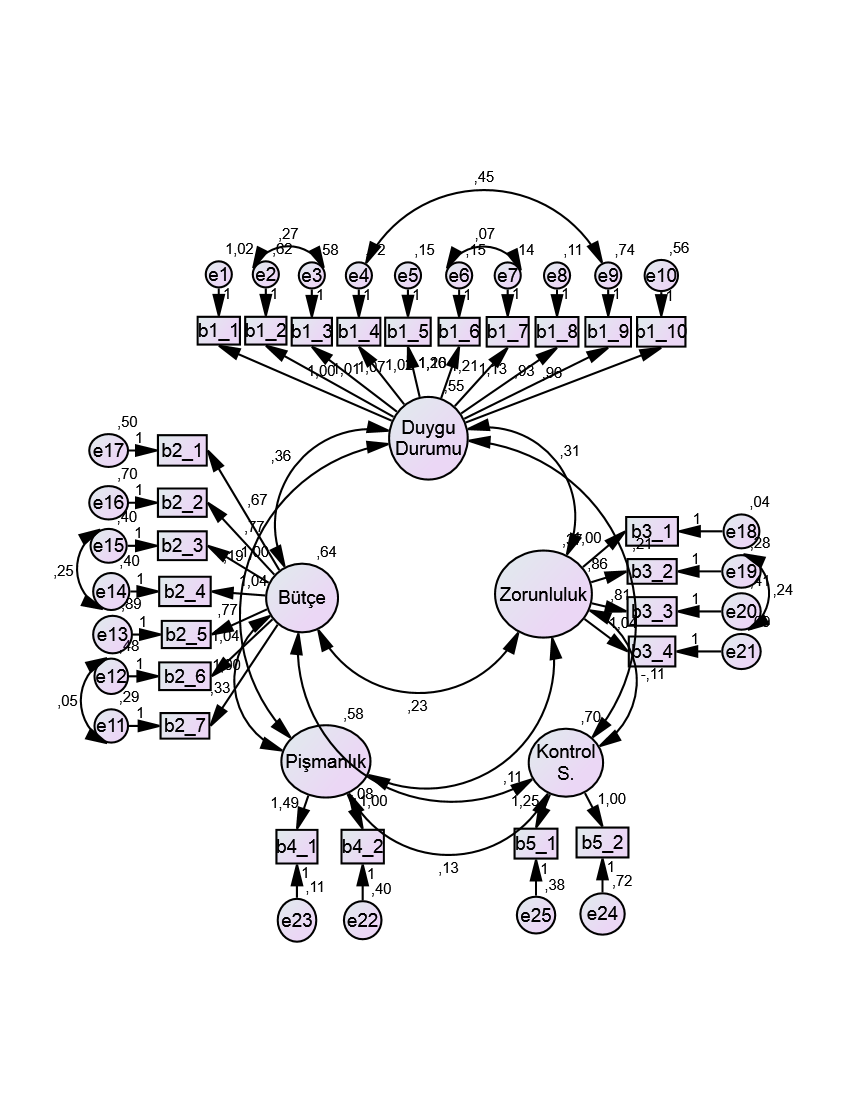 Kompulsif satın alma davranışı için doğrulayıcı faktör analiziTablodan da görüleceği üzere uyum indisi değerlerinin tamamı kabul edilebilir sınırlar arasındadır. Kompulsif satın alma davranışı soru seti için doğrulayıcı faktör analizi değerleriKompulsif satın alma davranışı doğrulayıcı faktör analizi istatistik değerleriYapılan analiz neticesinde elde edilen P değerlerinden 1 tanesi hariç tamamı 0,05’ten küçük olup, bu durum modelin anlamlılığını teyit etmektedir. Kontrol soruları ile ilgili olarak uyum ihtiyacı bulunmaması sebebi ile bu durum dikkate alınmayabilir. Son tahlilde elde edilen değerlere istinaden KSAD soru setinin yapısal geçerliliğe sahip olduğunu söylemek mümkündür.Ölçeğin değerlendirme cetveli tabloda görülmektedir.KaynakçaFaber RJ, O’Guinn TC. A clinical screener for compulsive buying. Journal of Consumer Research 1992; 19: 459–469.Edwards EA. Development of a new scale for measuring compulsive buying behavior. Financial Counselling and Planning 1993;  4: 67–84.Atıf vermek için: Baltacı, A. ve Eser, Z. (2021). Genişletilmiş Alternatif Bir Kompulsif Satın Alma Davranışı Ölçme Aracı Önerisi. Yüksek İhtisas Üniversitesi Sağlık Bilimleri Dergisi, 2(2): 39-48. http://dx.doi.org/10.51261/yiu.2021.00034. BoyutİfadeFaktör YüküAçıklanan VaryansBoyut-1DuyguDurumuMutsuz olduğum dönemlerde kendimi alışverişe kaptırırım.0,79924,33%Boyut-1DuyguDurumuDepresif olduğum dönemlerde kendimi alışverişe kaptırırım.0,77224,33%Boyut-1DuyguDurumuİhtiyacım olmayan şeyler aldığım olur.0,76624,33%Boyut-1DuyguDurumuHiçbir şeye ihtiyacım olmamasına rağmen bir şeyler aldığım olur.0,76424,33%Boyut-1DuyguDurumuSinirli olduğum dönemlerde kendimi alışverişe kaptırırım.0,73624,33%Boyut-1DuyguDurumuKaygılı olduğum dönemlerde kendimi alışverişe kaptırırım.0,71724,33%Boyut-1DuyguDurumuKendimi daha iyi hissetmek için kendime bir şeyler alırım.0,66824,33%Boyut-1DuyguDurumuBazen çıldırmış gibi alışveriş yaparım.0,63324,33%Boyut-1DuyguDurumuAlışveriş çılgınlığına kapıldığımda kendimi daha iyi hissederim.0,62424,33%Boyut-1DuyguDurumuBazen kendimi alışveriş yapmak zorunda hissederim.0,61324,33%Boyut-2BütçeÖdeyemeyeceğimi bildiğim halde kredi kartımdan alışveriş yaparım.0,83617,19%Boyut-2BütçeÖdeyemeyeceğimi bildiğim halde satın aldığım şeyler oldu.0,82517,19%Boyut-2BütçeParamın yetmeyeceğini bildiğim halde bir şeyler alırım.0,71317,19%Boyut-2BütçeKredi kartlarım için sadece minimum ödemelerimi yapabiliyorum.0,67217,19%Boyut-2BütçeHarcama alışkanlıklarımla ilgili endişelenmeme rağmen alışverişe gidip para harcıyorum.0,60917,19%Boyut-2BütçeEtrafımdaki insanlar paramı nasıl harcadığımı bilselerdi dehşete düşerlerdi.0,59117,19%Boyut-2BütçeAy sonu geldiğinde param artmışsa, bunu harcamak zorunda olduğumu hissederim.0,51317,19%Boyut-3ZorunlulukAlışverişe gitmediğim günlerde kendimi asabi hissederim.0,86715,15%Boyut-3ZorunlulukAlışverişe gitmediğim günlerde kaygılı hissederim.0,82515,15%Boyut-3ZorunlulukZamanım olmasa bile kendimi alışveriş yapmak için tahrik olmuş hissediyorum.0,70015,15%Boyut-3ZorunlulukParam olmasa bile kendimi alışveriş yapmak içintahrik olmuş hissediyorum.0,61615,15%Boyut-4PişmanlıkKendimi alışverişe kaptırdıktan sonra utanmış hissederim.0,8767,76%Boyut-4PişmanlıkKendimi alışverişe kaptırdıktan sonra suçlu hissederim.0,8297,76%Boyut-5Kontrol S.Alışverişe gitmekten nefret ederim.0,8646,99%Boyut-5Kontrol S.Alışveriş yapmaktan pek az keyif alıyorum.0,8296,99%Açıklanan Toplam VaryansAçıklanan Toplam VaryansAçıklanan Toplam Varyans71,44%Cronbach Alpha DeğeriCronbach Alpha DeğeriCronbach Alpha Değeri0,929KMO DeğeriKMO DeğeriKMO Değeri0,908Barlett Küresellik Testi Sig. DeğeriBarlett Küresellik Testi Sig. DeğeriBarlett Küresellik Testi Sig. Değeri,000Uyum ÖlçüsüÖlçüm ModeliSonucuKabul EdilebilirUyum AralığıKaynakNormalize Ki-Kare(CMIN/DF)2,6992≤CMIN/DF≤5(51)Karşılaştırmalı Uyumİndeksi (CFI)0,9120,90≤CFI(52)Uyum İyiliğiİndeksi (GFI)0,9110,90≤GFI≤0,95(54)RMSEA0,0740,05≤RMSEA≤0,08(52)BoyutBoyutSt.HataKrt.Değ.PDuygu DurumuBütçe0,0586,214***Duygu DurumuZorunluluk0,0456,84***Duygu DurumuPişmanlık0,0464,091***Duygu DurumuKontrol0,056-3,697***BütçeZorunluluk0,0396,041***BütçePişmanlık0,0575,795***BütçeKontrol0,052-1,4830,14ZorunlulukPişmanlık0,0343,309***ZorunlulukKontrol0,04-2,7090,01PişmanlıkKontrol0,0512,4590,01Skor AralığıDeğerlendirme25-49 arasındaÇok düşük kompulsif satın alma davranışı eğilimi50-74 arasındaDüşük kompulsif satın alma davranışı eğilimi75-99 arasındaYüksek kompulsif satın alma davranışı eğilimi100-125 arasındaÇok yüksek kompulsif satın alma davranışı eğilimi